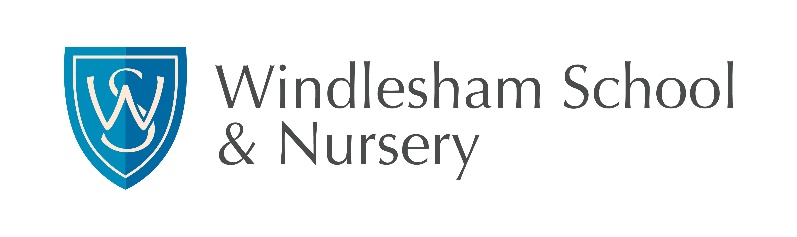 ConfidentialApplication for employment: Teaching StaffPlease complete this form in Microsoft Word or by hand in black ink.  It is essential that you fill in all sections of this application form indicating, if appropriate, any section that does not apply.  In fairness to all candidates, applications will normally only be considered if these instructions are followed.So that we compare candidates fairly, this form is the only document we consider when screening applications.  Therefore, please do not send a CV, written references, examples of work or other supporting information unless it is specifically requested.1: Personal Details2: Present or most recent job3: Previous Posts – in chronological orderIf there are any gaps in your employment history, please explain them here:4: Secondary, Further & Higher Education; Professional Training5: Other Training – Please give details of any courses over the last three years relevant to the post6: Other Experience – paid or voluntary7: RefereesPlease give details of two referees (one of whom should be your present or most recent employer/Headteacher) who may be approached for a confidential report.  It is essential when using your present or most recent employer that the person writing the reference is authorised to do so, on behalf of the organisation and is not writing in the capacity of a colleague or a friend.  To be fair to all candidates, referees will be asked to refer to strengths and weaknesses.  References will normally be requested before interview.  If you do not wish a referee to be contacted, please give reasons in a separate letter.  Note:  if you are currently not working with children but have done so in the past, the second referee should be the employer by whom you were most recently employed in work with children.  References will not be accepted from relatives or persons who only know you as a friend.8: Disclosure of Criminal Background9: Declaration of Interest10: DeclarationPLEASE RETURN YOUR APPLICATION FORM:By post to:	Headteacher, Windlesham School, 190 Dyke Road, Brighton, BN1 5AAor Email to:	Miss Kidney pa@windleshamschool.co.ukNB. If you apply on-line for a position and are shortlisted for an interview you will be required to sign your application at the interview. Candidates that are not contacted after the closing date should assume that they have not been successful. Thank you again for your interest in this position.  is committed to safeguarding and promoting the welfare of all children attending the School. Applicants for this post must be willing to undergo child protection screening, including satisfactory reference checks with previous employers, and a satisfactory enhanced DBS check.Application for the post ofPlease state where you saw this post advertisedSurname/TitleFirst Name/sMaiden NameHome Tel. NoPermanent AddressWork Tel. NoMobile No.Email addressPost CodeNational Insurance NumberFOR TEACHING POSTS ONLY:Are you a qualified teacher?                                   YES/NO* (*Please delete as appropriate)If yes, please give DfE Reference Number and date of qualificationEmployer/ School/ CollegeJob TitleAddressScale/GradeDate of AppointmentFull or part-timePost CodeGross Annual SalaryTelephone No.Notice period or date employment ceased Email addressReason for leavingPlease give an outline of your current responsibilities:DatesMonth/YearFrom/ToDatesMonth/YearFrom/ToEmployer/ School/ CollegeDescription of postSalary/ GradeFull time/Part time?Reason for Leaving?DatesMonth/YearFrom/ToDatesMonth/YearFrom/ToEstablishments attendedCourses/SubjectsQualifications and Grades at A Level and higherDescription of course (including provider)Dates (Month/year) and Duration of courseDatesMonth/YearFrom/ToDatesMonth/YearFrom/ToEmployer/ School/ CollegeDescription of post/responsibilitiesProfessional Referee 1Professional Referee 2NameNameRelationship to you/PositionRelationship to you/Position AddressAddressPost CodePost CodeTel. NoTel. NoEmail addressEmail addressHave you ever been convicted of a criminal offence                YES/NO* (Please delete as appropriate)If yes, please give details. If you wish these may be given in confidence to the Headteacher in a sealed envelope.Do you know any staff, parents or Governors of Windlesham School? YES/NO* (Please delete as appropriate)If yes, please state relationship.(NB. Canvassing by or on behalf of applicants will lead to immediate disqualification).I confirm that the entries on this form are complete and correct. If my application is successful, I permit an enhanced DBS check to be made.Signed _____________________________________________________  Date ______________